UNIVERSITAS YUDHARTA PASURUAN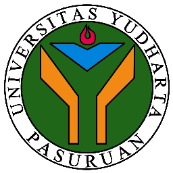 FAKULTAS TEKNIK		REKAP NILAISEMESTER GENAP - TAHUN AKADEMIK 2022/2023PROGRAM STUDI TEKNIK SIPIL (A)Nama Dosen:  DIAN KUSUMANINGSIH, ST., MTSKS: 3Matakuliah: Analisa Struktur ISemester: 2 - ANo.NamaNIMNilai AkhirKehadiran1.IKHWAN SYAHRUL HIDAYATULLAH201969010008E142.AHMAD SAUQI MAULANA 201969010052E143.SYAKURA PUTRI HAWA202269020001B+144.MUHAMMAD ALDY MAULANA202269020002B145.MUCHAMAD SYARIEF HIDAYATULLOH202269020003B146.ACHMAD DANI202269020006B147.FAJAR GEMILANG RAMADHAN202269020007B148.MOCHAMMAD FITRAH ALFANDI202269020008B149.IZZATUL MUFLIHAH202269020009B+1410.SHOFI MAHILLA YUZKIA 'AZYZI202269020010B+1411.MUHAMMAD FAIZAL IVANDANI202269020012B1412.R. AGI DWI LINGGA PERKASA202269020014B+1413.ANNISA SALSABILA MAHARANI202269020015B+1414.MOHAMMAD MISBAHUL MUNIR202269020017B1415.MUKHAMMAD RIF'AT FANANI202269020018B1416.MOCHAMMAD FITRO FARIS RIZQI202269020020B1417.SON HAJI202269020021B1418.BINTANG MUHAMMAD FARIZ202269020022B+1419.SELVI ASTUTIK202269020023B+1420.ALFIYAH NOVA SAVITRI202269020026B+14Jumlah MahasiswaJumlah MahasiswaJumlah MahasiswaParaf dosen pengampuParaf dosen pengampuParaf dosen pengampuPasuruan, ____________________Dosen Pengampu,(……………………………………………..)